Phần đáp án câu trắc nghiệm: Tổng câu trắc nghiệm: 32.SỞ GD&ĐT ĐẮK LẮKTRƯỜNG THPT NGÔ GIA TỰ ĐÁP ÁN KIỂM TRA GIỮA HỌC KỲ 1
NĂM HỌC 2022-2023 MÔN HÓA HỌC – Khối lớp 12 Thời gian làm bài : 45 phút 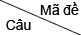 00100200300400500600700833ACACAADC34C(C)CABCCD35DA(B)DABBC36ACDBCAAC37ABDCC(A)DB38DBBCDCCA39CCBADACD40CCDACBDA41ADACBCBC42BAACADBC43ABCBBBDB44BBCDBBCA45CCBBCABB46ADDBCAA(D)47BAAC(D)DBD48DDCDDCCA49CDBCBACA50DADACDAB51DCCDACBB52ADCABBBA53BBDDDAAA54CDB(D)DDCD55BCCBBDBC56CACDABAD57ACDACCDD58BDDADDDA59DABDCCCB60BBADDBBC61BBBADBAB62CDABBDAD63DBBBAD(A)B64(B)AABAADD